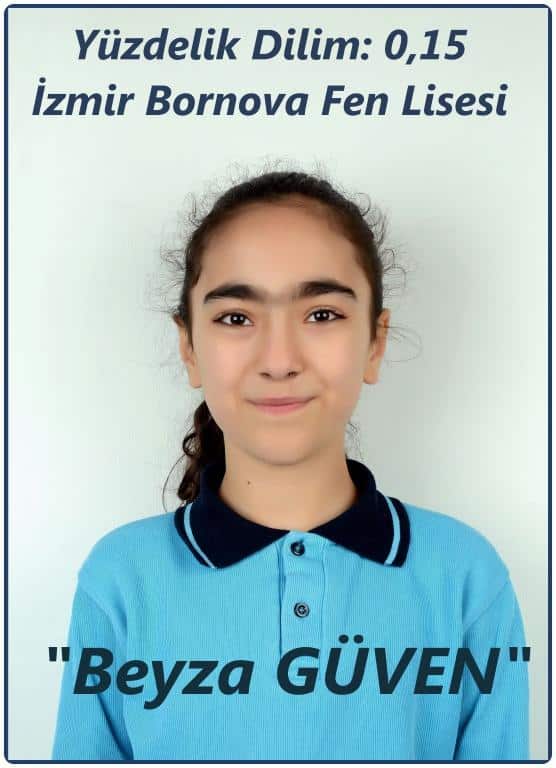 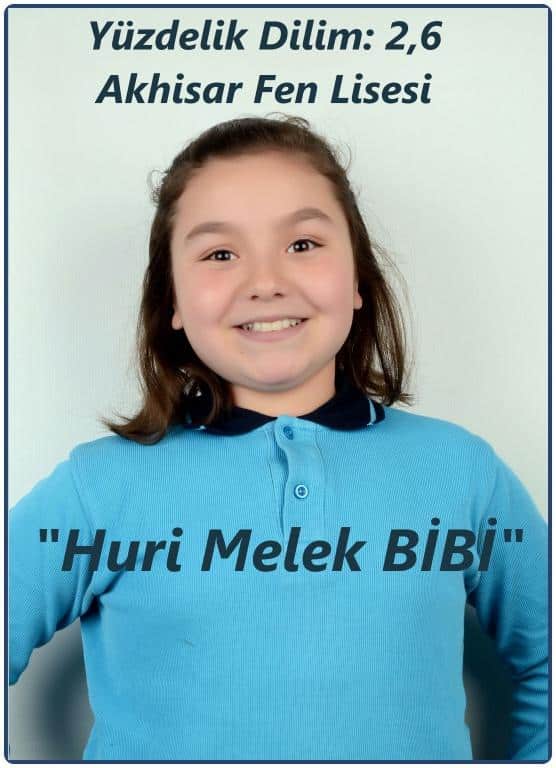 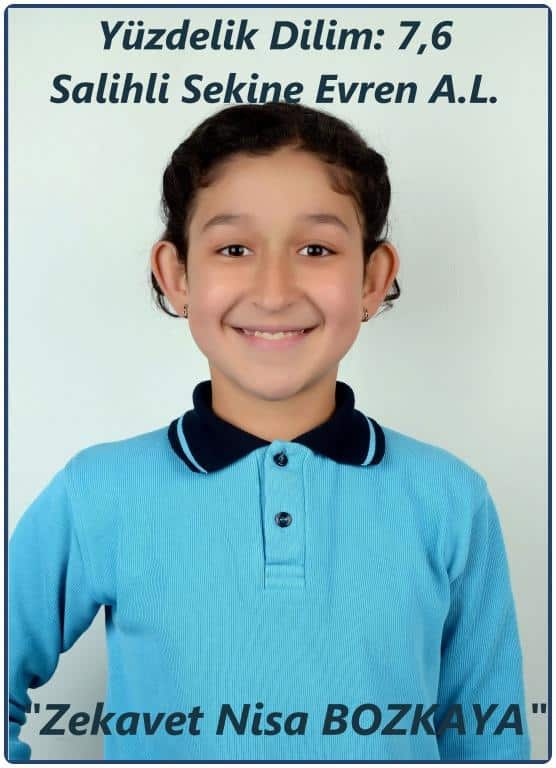 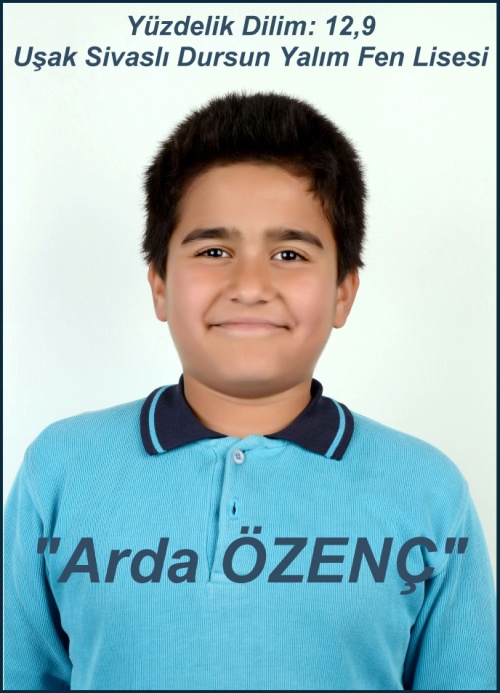 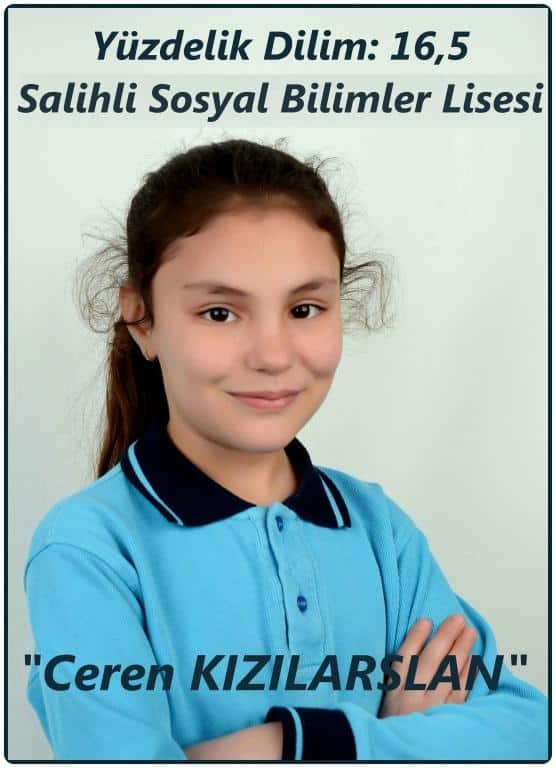 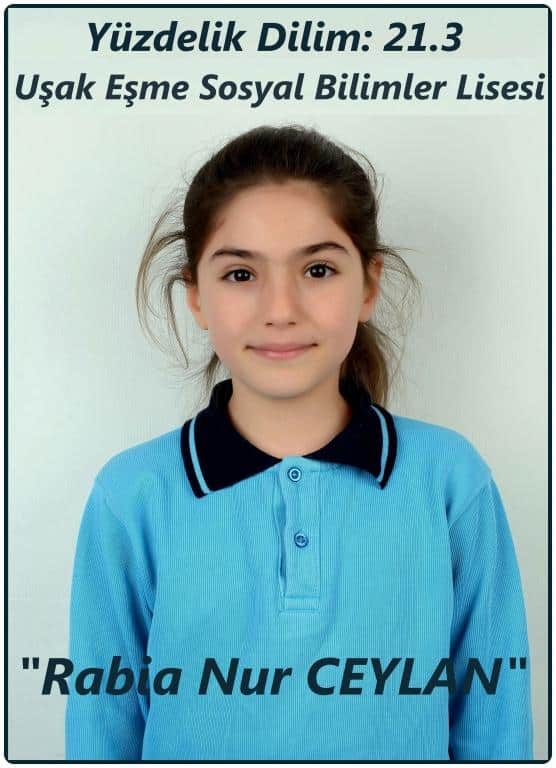    


                    Vali Muzaffer Ecemiş Ortaokulu 2022 LGS Sonuçları   


                    Vali Muzaffer Ecemiş Ortaokulu 2022 LGS Sonuçları   


                    Vali Muzaffer Ecemiş Ortaokulu 2022 LGS Sonuçları   


                    Vali Muzaffer Ecemiş Ortaokulu 2022 LGS Sonuçları   


                    Vali Muzaffer Ecemiş Ortaokulu 2022 LGS Sonuçları   


                    Vali Muzaffer Ecemiş Ortaokulu 2022 LGS Sonuçları   


                    Vali Muzaffer Ecemiş Ortaokulu 2022 LGS SonuçlarıSıra NoÖĞRENCİ ADI SOYADIÖĞRENCİ ADI SOYADI TR Geneli 
% DilimİL Geneli 
% DilimYEPYerleştiği Okul1Beyza GÜVENBeyza GÜVEN0,150,24488,2498İzmir Fen Lisesi2Huri Melek BİBİHuri Melek BİBİ2,62,91452,1992Akhisar Fen Lisesi3Zekâvet Nisa BOZKAYAZekâvet Nisa BOZKAYA7,638,64413,9055Sekine Evren Anadolu Lisesi4Arda ÖZENÇArda ÖZENÇ12,914,09383,9196Uşak Sivaslı Dursun Yalım Fen Lisesi5Ceren KIZILARSLANCeren KIZILARSLAN16,5618,05366,4195Salihli Sosyal Bilimler Lisesi6Rabia Nur CEYLANRabia Nur CEYLAN21,3523,13346,5991Uşak Eşme Sosyal Bilimler Lisesi7Eymen TÜRKYILMAZEymen TÜRKYILMAZ32,1133,48311,2323Manisa Özel MOSTEM Lisesi8Ayşe Ece CANAyşe Ece CAN18,5120,1358,0287Köprübaşı Anadolu Lisesi9Aysu BALAysu BAL28,7930,23321,0772Köprübaşı Anadolu Lisesi10Deniz GİRDİNDeniz GİRDİN30,3531,74316,3732Köprübaşı Anadolu Lisesi11Ekrem KESKİNEkrem KESKİN36,1337,41300,3457Köprübaşı Anadolu Lisesi12Keziban ADAŞKeziban ADAŞ57,6158,46254,573Köprübaşı Anadolu Lisesi13Arzu ABALIArzu ABALI61,2862,01248,2708Köprübaşı Anadolu Lisesi14Ceren KAYACeren KAYA66,267,13240,3269Köprübaşı Anadolu Lisesi15Mehmet ACARMehmet ACAR62,9163,64245,6202Borlu Mesleki ve Teknik A.L.OKUL ORTALAMALARIOKUL ORTALAMALARIOKUL ORTALAMALARI30,3331,41336,4761616Hatice KARAHALLIGİRMEDİKöprübaşı Anadolu Lisesi1717Seher ACARGİRMEDİKöprübaşı Anadolu Lisesi1818Arda AKGÜNGİRMEDİBorlu Mesleki ve Teknik A.L.1919Cemre ÜLKERGİRMEDİBorlu Mesleki ve Teknik A.L.2020Kerem ÖGÜTELGİRMEDİBorlu Mesleki ve Teknik A.L.2121Hayrinur ULUTAŞGİRMEDİBorlu Mesleki ve Teknik A.L.2222Kayahan TEZBAŞARANGİRMEDİBorlu Mesleki ve Teknik A.L.2323Kenanhan TEZBAŞARANGİRMEDİBorlu Mesleki ve Teknik A.L.2424Samet DÜNDARGİRMEDİBorlu Mesleki ve Teknik A.L.2525Mustafa ACARGİRMEDİBorlu Mesleki ve Teknik A.L.2626Mert ERENGİRMEDİBorlu Mesleki ve Teknik A.L.2727Ebru CEYLANGİRMEDİSalihli Mesleki Eğitim Merkezi